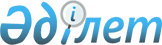 Об установлении квоты рабочих мест для лиц, освобожденных из мест лишения свободы
					
			Утративший силу
			
			
		
					Постановление акимата Жамбылского района Алматинской области от 01 февраля 2012 года N 47. Зарегистрировано Управлением юстиции Жамбылского района Департамента юстиции Алматинской области 07 февраля 2012 года N 2-7-129. Утратило силу постановлением акимата Жамбылского района Алматинской области от 03 июня 2013 N 400      Сноска. Утратило силу постановлением акимата Жамбылского района Алматинской области от 03.06.2013 N 400

      Примечание РЦПИ:

      В тексте сохранена авторская орфография и пунктуация.       

В соответствии с подпунктом 14) пункта 1 статьи 31 Закона Республики Казахстан от 23 января 2001 года "О местном государственном управлении и самоуправлении в Республике Казахстан" и подпунктом 5-5) статьи 7 Закона Республики Казахстан от 23 января 2001 года "О занятости населения", акимат района ПОСТАНОВЛЯЕТ:



      1. Организациям, учреждениям и предприятиям всех форм собственности Жамбылского района установить квоту рабочих мест для лиц, освобожденных из мест лишения свободы в размере одного процента от общей численности рабочих мест.



      2. Контроль за исполнением настоящего постановления возложить на курирующего (вопросы социальной сферы) заместителя акима района.



      3. Настоящее постановление вступает в силу с момента государственной регистрации в органах юстиции и вводится в действие по истечении десяти календарных дней после дня его первого официального опубликования.      Аким района                                Ж. Далабаев
					© 2012. РГП на ПХВ «Институт законодательства и правовой информации Республики Казахстан» Министерства юстиции Республики Казахстан
				